Tabla S1. Porcentaje de disimilitud de los ensambles de peces costeros entre años.Table S1. Percentage of dissimilarity of coastal fish assemblages among years.Tabla S2. Estadística básica de las variables analizadas. Valores expresados en media ± desvío estándar (DE). Table S2. Basic statistics of analyzed variables. Values expressed as mean ± standard deviation (DE).Tabla S3. Tabla ANOVA de los modelos seleccionados de densidad y riqueza de peces costeros. Suma de cuadrados tipo III. Nivel de significación a = 0,05.Table S3. ANOVA table of selected coastal fish density and richness models. Sum of squares type III. Significance level a = 0.05. (*) Índice de Importancia Relativa (IR) en %. Se utilizó la notación BCPHI para indicar la transformación Box-Cox sobre la variable PHI.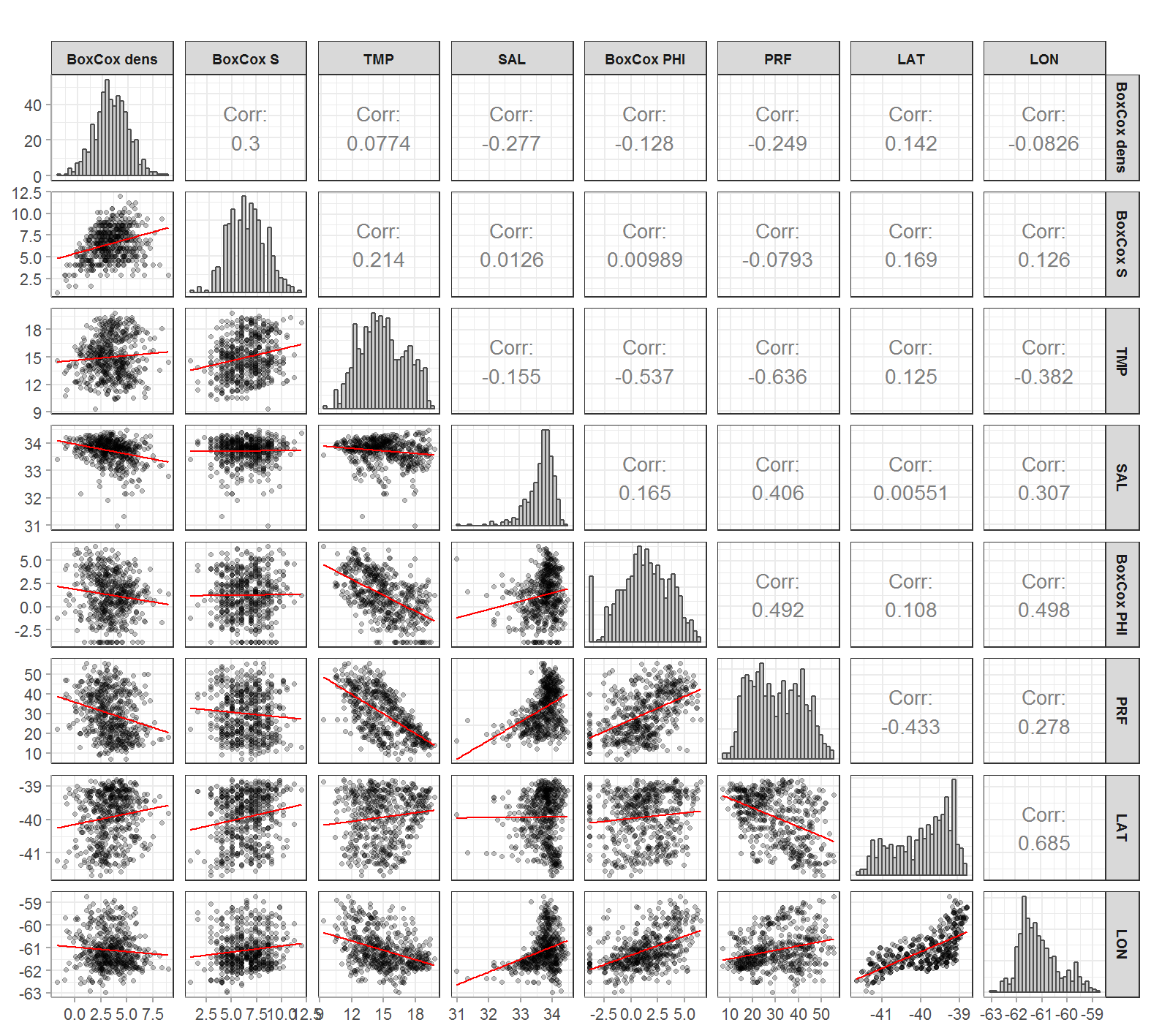 Figura S1. Diagramas de dispersión de pares de variables con rectas de regresión lineal de mejor ajuste mínimo cuadrático. Variables biológicas con transformación Box-Cox y variables explicativas (en este último solo PHI se consideró con transformación Box-Cox). Período 1994-2012.Figure S1. Scatter diagrams of pairs of variables with linear regression lines of best fit least squares. Biological variables with Box-Cox transformation and explanatory variables (in the latter only PHI was considered with Box-Cox transformation). 1994-2012 period.19941995199819992000200320052008201120121994-199579-19987881-1999828680-200079827780-20038283788079-2005838782818180-200889918987888888-20118183798279818390-2012848782828281828882-TipoVariableDescripciónMedia ± DERango(mín.-máx.)RespuestaDENSDensidad25,82 ± 31,180,14; 312,99SRiqueza12,28 ± 4,102,00; 26,00PredictoraTMPTemperatura de fondo14,98 ± 2,209,33; 19,79SALSalinidad de fondo33,71 ± 0,4430,98; 34,48PHIEstratificación7,10 ± 9,470,00; 53,20PRFProfundidad29,85 ± 11,427,00; 55,50LATLatitud-39,93 ± 0,75-41,68; -38,81LONLongitud-61,11 ± 0,80-62,97; -58,72Modelo DensidadModelo DensidadModelo DensidadModelo DensidadModelo DensidadModelo RiquezaModelo RiquezaModelo RiquezaModelo RiquezaModelo RiquezaVar. Exp.SCglFValor pIR*%SCglFValor pIR*%AÑO38,0984,050,000163,8566,983,040,002473,22EST28,4646,05< 0,000110,1799,3549,04< 0,00017,21TEMP39,35133,46< 0,00015,330,58111,130,00095,39SAL5,3514,550,03345,189,4113,420,06490,23BCPHI5,8114,940,02672,52-----AÑO ⨯ TMP31,7583,370,00096,9380,9283,680,00036,97AÑO ⨯ SAL-----75,4683,430,00076,99AÑO ⨯ BCPHI26,3582,80,00486,05-----